BANK NIFTY SPOT PREDICTION FOR 28/05/2018:BANK NIFTY HEADING TOWARDS SUPPLY ZONE NEAR 26500 LEVELS.SAR: 25955 BNS.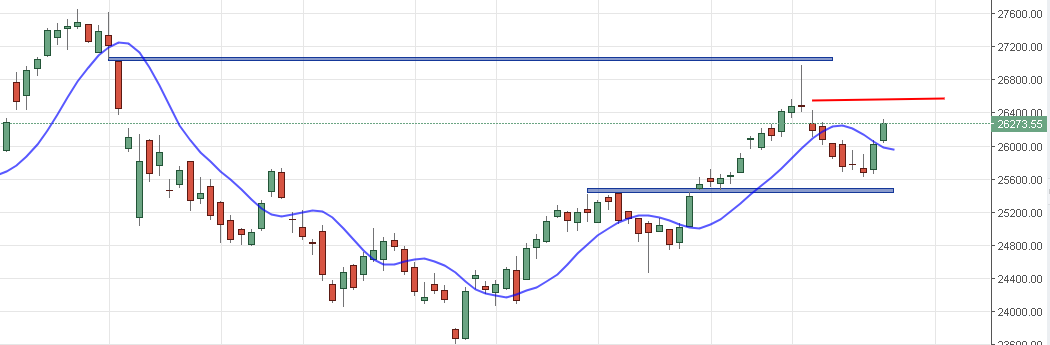 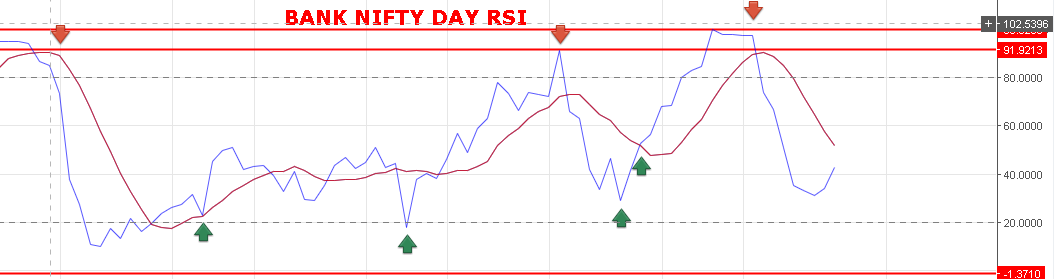 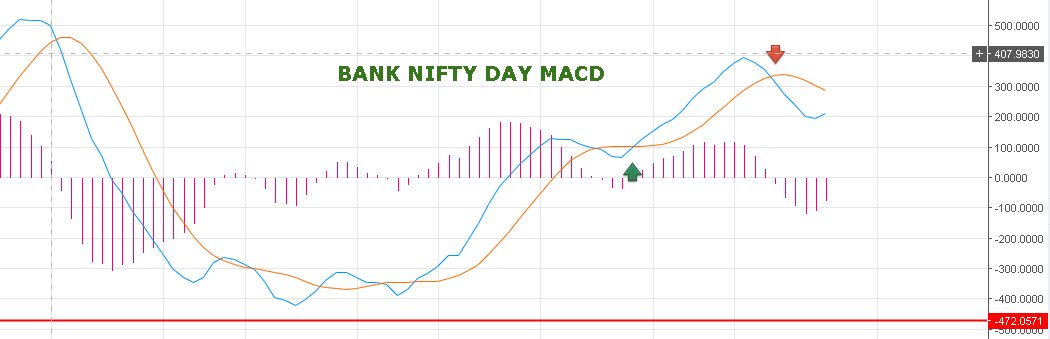 AFTER STEEP RISE, BANK NIFTY NOW WILL CONSOLIDATE FOR ANOTHER BIG MOVE. POSSIBLE GAP UP ON MONDAY BUT WILL FACE RESISTANCE NEAR 26500-26550 LEVELS. CONSOLIDATING TILL 26100 BNS CAN MOVE ABOVE 26775-27000 LEVELS.CLOSING BELOW 26200 WILL MOVE DOWN TOWARDS 26080 TO 25980 LEVELS.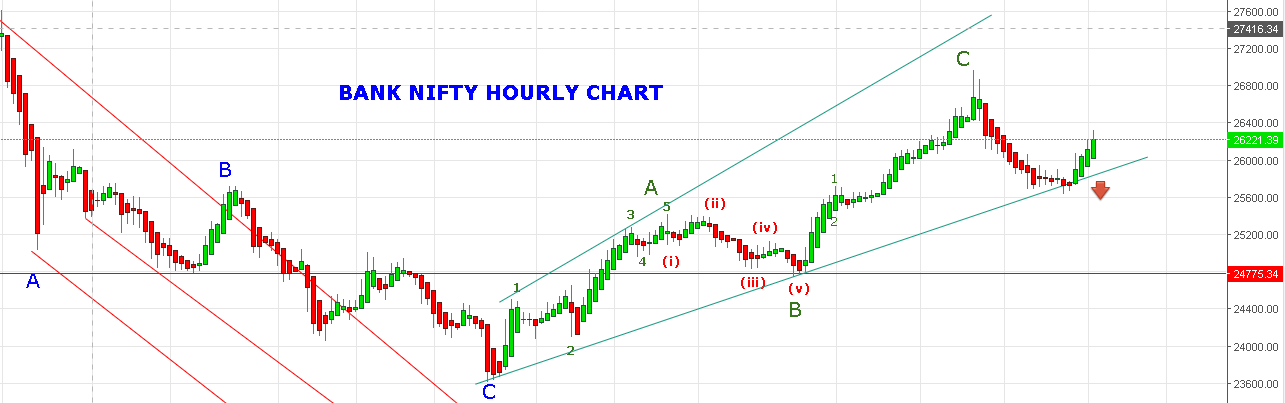 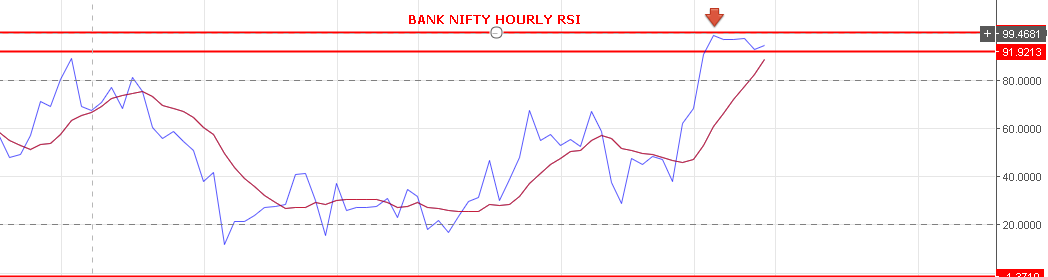 SINCE HOURLY RSI AT OVERBOUGHT ZONE BANK NIFTY WILL MOVE SIDE WAYS 26100 TO 26550 LEVELS. BEARISH CLOSING BELOW 26000 BNS FOR 25550-25090 LEVELS.INTRADAY:BUY NF MAY @26302 STOP 26240 TGT 26370-26400-26510-26547-26599.SHORT BNF@26150 STOP 26220 TGT 26106-26070-25975.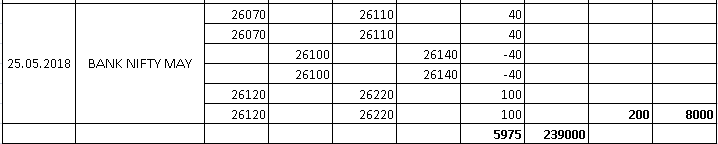 POSITIONAL:POSITIONAL HOLDING LONG STOP 26050BNS. BOOK PROFIT 26490-26550.POSITIONAL SHORT @25990 BNF JUNE MONTH FOR 25100 BNF.DATEDETAILSRATEAMOUNT21.05.2018SHORT26050BOOK PART25750PROFIT30012000HOLDING 26050EXIT2587022.05.2018PROFIT180720023.05.2018LONG25730BOOK PART25830PROFIT100400025730STOP OUT25650LOSS-80-320024.05.2018SHORT25670ADDED25814COVERED25712PROFIT1024080ADDED25838STOP OUT25890LOSS-188-7520SHORT JUNE25880COVERED25772PROFIT1084320HOLDING 2588025.05.2018STOP OUT   26100         LOSS     -220    -1080024.05.201826000CE      9825.05.2018SOLD    19924.05.201826000CE      98PROFIT    101      404025.05.2018SOLD    230PROFIT    132      528025.05.2018LONG JUNE26200SOLD26320PROFIT120      480025.05.2018LONG JUNE26200TOTALPROFITTILL DT   24200